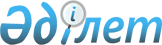 Вопросы Посольства Республики Казахстан в ЯпонииПостановление Правительства Республики Казахстан от 31 декабря 1996 г. N 1760



          Во исполнение Указа Президента Республики Казахстан от 5
декабря 1996 г. N 3255  
 U963255_ 
  "Об открытии посольств Республики
Казахстан в Австрийской Республике, Королевстве Испании, Малайзии,
Туркменистане, Японии" Правительство Республики Казахстан
постановляет:




          1. Утвердить штатную численность Посольства Республики
Казахстан в Японии в количестве 19 единиц с 1 января 1997 года.




          2. Установить Послу Республики Казахстан в Японии должностной
инвалютный оклад в размере 4000 долларов США.




          Должностные оклады сотрудников Посольства установить, исходя из
инвалютного оклада Посла Республики Казахстан, в соответствии со
штатным расписанием.




          3. Установить отчисления на оказание медицинской помощи




сотрудникам Посольства в размере 6 процентов от их заработной платы
в иностранной валюте.
     4. Министерству иностранных дел по согласованию с Министерством
финансов Республики Казахстан утвердить штатное расписание и смету
расходов Посольства Республики Казахстан в Японии, предусмотрев в
его составе специальное бюро по экономическому сотрудничеству между
Казахстаном и Японией.

     Первый заместитель
      Премьер-Министра
    Республики Казахстан

      
      


					© 2012. РГП на ПХВ «Институт законодательства и правовой информации Республики Казахстан» Министерства юстиции Республики Казахстан
				